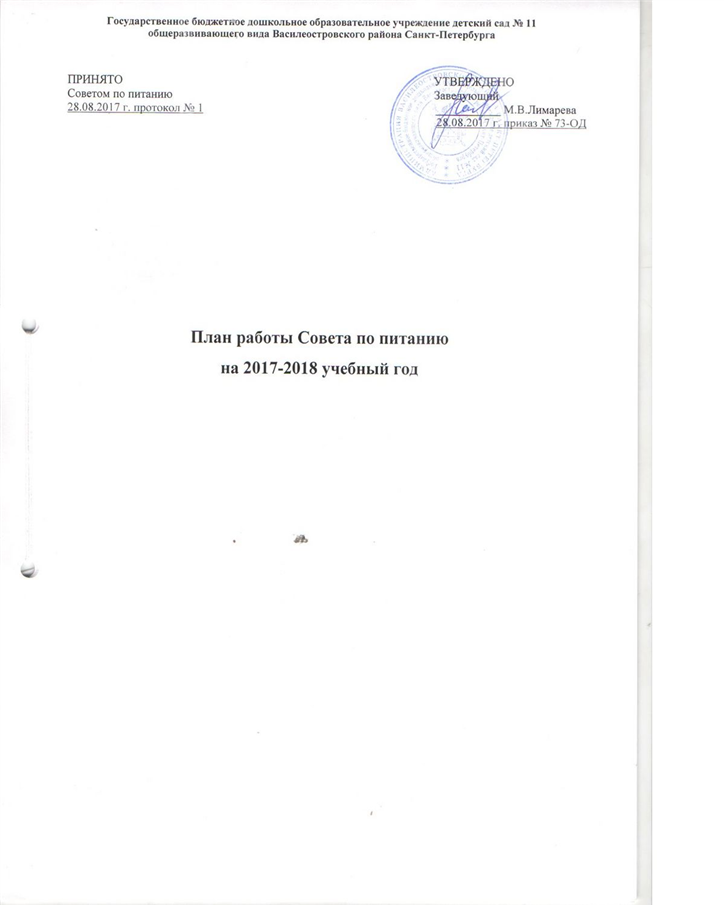 План работы на августПлан работы на сентябрьПлан работы на октябрьПлан работы на ноябрьПлан работы на декабрьПлан работы на январьПлан работы на февральПлан работы на мартПлан работы на апрельПлан работы на майПлан работы на июльПлан работы на августп/пСодержаниеСрокОтветственный Отметка о выполненииПримечание1Рассмотрение плана работы совета по питаниюДо 01.09.17Заведующий2Рассмотрение плана работы бракеражной комиссииДо 01.09.17Заведующий3Проверка маркировки групповой и кухонной посуды1 раз в месяцЗам.зав. по АХЧВрач4Контроль санитарного состояния групп при организации питания1 раз в месяцВоспитатель,ВрачЗам.зав. по АХЧ5Разработка и оформление графика выдачи пищиДо 01.09.17Старший воспитатель6Оформление текущих документов по питаниюЕжедневноЗаведующийЗам.зав. по АХЧп/пСодержаниеСрокОтветственный Отметка о выполненииПримечание1Контроль за постановкой суточных пробпостоянноЗаведующий Зам.зав. по АХЧВрач2Организация диетического режима1 раз в месяцЗаведующий Зам.зав. по АХЧВрач3Контроль за организацией питания 1 раз в месяцЗаведующий Зам.зав. по АХЧСтарший воспитатель4Контроль санитарного состояния групп при организации питанияпостоянноЗаведующий Зам.зав. по АХЧВрач5Контроль проведения гигиенических процедур перед приемом пищи.постоянноЗаведующий Старший воспитатель6Анализ выполнения натуральных норм питания: 10 дней, месяц1 раз в месяцЗаведующий Зам.зав. по АХЧ7Оформление текущих документов по питаниюпостоянноЗаведующий Зам.зав. по АХЧ№п/пСодержаниеСрокОтветственный Отметка о выполненииПримечание1Проверка графика выдачи питания на группыпостоянноЗаведующий Зам.зав. по АХЧВрач2Проверка организации питания 1 раз в месяцЗаведующий Старший воспитательЗам.зав. по АХЧ3Проверка санитарного состояния пищеблокапостоянноЗам.зав. по АХЧ4Контроль за постановкой суточной пробыпостоянноЗаведующий Зам.зав. по АХЧ5Проверка закладки продуктов по меню1 раз в неделюЗаведующий Зам.зав. по АХЧ6Анализ выполнения натуральных норм питания1 раз в месяцЗаведующий Зам.зав. по АХЧ7Контроль температурного режима холодильников1 раз в месяцЗам.зав. по АХЧп/пСодержаниеСрокОтветственный Отметка о выполненииПримечание1Контроль закладки продуктов по меню1 раз в неделюЗаведующий Зам.зав. по АХЧ2Контроль санитарного состояния групп1 раз в месяцЗаведующий Зам.зав. по АХЧ3Контроль за оформлением меню-требованияежедневноЗаведующий Зам.зав. по АХЧ4Контроль за сроками реализации продуктов1 раз в месяцЗаведующий Зам.зав. по АХЧ5Анализ выполнения натуральных норм: 10 дней, месяц1 раз в месяцЗаведующий Зам.зав. по АХЧ6Контроль санитарного состояния кладовой1 раз в месяцЗаведующий Зам.зав. по АХЧп/пСодержаниеСрокОтветственный Отметка о выполненииПримечание1Анализ выполнения натуральных норм1 раз в месяцЗаведующийЗам.зав. по АХЧ2Контроль закладки продуктов1 раз в неделюЗаведующий Зам.зав. по АХЧВрач3Проверка графика выдачи пищи на группыпостоянноЗаведующий Старший воспитатель4Контроль организации диетического питания постоянноЗаведующий Зам.зав. по АХЧ  Врач5Контроль организации питания 1 раз в месяцЗам.зав. по АХЧСтарший воспитатель6Контроль проведения гигиенических процедур перед приемом пищипостоянноСтарший воспитатель7Контроль исполнения контракта на оказание услуг по организации горячего питания1 раз в месяцЗаведующий п/пСодержаниеСрокОтветственный Отметка о выполненииПримечание1Контроль за постановкой суточных пробпостоянноЗам.зав. по АХЧ  Врач2Проверка маркировки кухонной и групповой посуды1 раз в месяцВрач Зам.зав. по АХЧ3Контроль санитарного состояния групп 1 раз в месяцЗам.зав. по АХЧСтарший воспитатель4Постановка сотрудников на питание1 раз в месяцЗам.зав. по АХЧ5Анализ выполнения натуральных норм1 раз в месяцЗаведующийЗам.зав. по АХЧ6Проверка санитарного состояния пищеблокапостоянноЗаведующий Зам.зав. по АХЧ7Контроль температурного режима холодильников1 раз в месяцЗам.зав. по АХЧп/пСодержаниеСрокОтветственный Отметка о выполненииПримечание1Контроль за организацией диетического питанияпостоянноЗаведующий  Врач2Контроль за организацией питания 1 раз в месяцЗаведующий Зам.зав. по АХЧ3Контроль за постановкой суточных проб постоянноВрач Зам.зав. по АХЧ4Анализ выполнения натуральных норм питания: 10 дней, месяц1 раз в месяцЗаведующий5Контроль закладки продуктов1 раз в неделюЗаведующий Зам.зав. по АХЧВрач№п/пСодержаниеСрокОтветственный Отметка о выполненииПримечание1Проверка графика выдачи питания на группы1 раз в неделюСтарший воспитатель2Проверка организации питания 1 раз в месяцСтарший воспитатель Зам.зав. по АХЧ3Анализ выполнения натуральных норм питания: 10 дней, месяц1 раз в месяцЗаведующий Зам.зав. по АХЧ4Контроль за постановкой суточной пробыпостоянноЗаведующий Зам.зав. по АХЧ5Проверка закладки продуктов по меню1 раз в неделюЗаведующий Зам.зав. по АХЧ6Контроль температурного режима холодильников1 раз в месяцЗам.зав. по АХЧп/пСодержаниеСрокОтветственный Отметка о выполненииПримечание1Контроль закладки продуктов по меню1 раз в неделюЗаведующий Зам.зав. по АХЧВрач2Проверка санитарного состояния пищеблокапостоянноЗаведующий Зам.зав. по АХЧ  Врач3Контроль за постановкой суточных пробпостоянноЗаведующий Зам.зав. по АХЧ  Врач4Контроль выполнения десятидневного менюпостоянноЗаведующий Зам.зав. по АХЧ  Врач5Контроль за сроками реализации продуктов1 раз в месяцЗаведующий Зам.зав. по АХЧ6Анализ выполнения натуральных норм: 10 дней, месяц1 раз в месяцЗаведующий Врачп/пСодержаниеСрокОтветственный Отметка о выполненииПримечание1Соблюдение санэпидрежима в помещениях пищеблокапостоянноЗаведующий Зам.зав. по АХЧ2Организация питания на группах1 раз в месяцЗам.зав. по АХЧ Старший  воспитатель3Выполнение натуральных и денежных нормпостоянноЗаведующий Зам.зав. по АХЧ4Контроль за постановкой суточных пробпостоянноЗам.зав. по АХЧ5Проверка маркировки групповой и кухонной посуды1 раз в месяцЗам.зав. по АХЧ6Контроль исполнения контракта на оказание услуг по организации горячего питания1 раз в месяцЗаведующий №п/пСодержаниеСрокОтветственный Отметка о выполненииПримечание1Контроль санитарного состояния групп при организации питания.1 раз в месяцЗаведующий Зам.зав. по АХЧ 2Проверка организации питания на группах1 раз в месяцСтарший воспитательЗам.зав. по АХЧ 3Контроль за соблюдением санитарных норм при приготовлении пищиежедневноЗам.зав. по АХЧВрач4Контроль за постановкой суточной пробы.ежедневноЗам.зав. по АХЧВрач5Анализ выполнения натуральных норм питания: 10 дней, месяц1 раз в месяцЗаведующий 6Контроль температурного режима холодильников1 раз в месяцЗам.зав. по АХЧп/пСодержаниеСрокОтветственный Отметка о выполненииПримечание1Контроль за организацией питания в группах1 раз в месяцСтарший воспитательЗам.зав. по АХЧ2Контроль за постановкой суточных пробЕжедневноЗам.зав. по АХЧ  Врач3Анализ выполнения натуральных норм питания:10 дней, месяц1 раз в месяцЗаведующий Зам.зав. по АХЧ4Контроль санитарного состояния групп при организации питания1 раз в месяцЗам.зав. по АХЧ  Врач5Оформление и контроль текущих документов по питаниюежедневноЗаведующий 